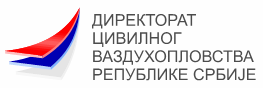 www.cad.gov.rswww.406registration.comEPIRBEmergency Position Indicating Radio BeaconПЛОВНИ РАДИО ПРЕДАЈНИКЗА ОТКРИВАЊЕ ПОЗИЦИЈЕ У СЛУЧАЈУ НУЖДЕ НА 406 MHzEPIRBEmergency Position Indicating Radio BeaconПЛОВНИ РАДИО ПРЕДАЈНИКЗА ОТКРИВАЊЕ ПОЗИЦИЈЕ У СЛУЧАЈУ НУЖДЕ НА 406 MHz15 хексадецимални идентификациони EPIRB код (*)15 хексадецимални идентификациони EPIRB код (*)15 хексадецимални идентификациони EPIRB код (*)ПОДАЦИ О ПРЕДАЈНИКУПОДАЦИ О ПРЕДАЈНИКУПОДАЦИ О ПРЕДАЈНИКУEPIRB произвођач (*):                                                                                      EPIRB модел (*):      C/S број одобреног модела:      Метода активације EPIRB:  CAT0    CAT1    CAT2                             (CAT0 Нема | CAT1 Аутоматски или мануелно | CAT2 Мануелно)EPIRB сигнал за навођење:  121.5 MHz    SART    Друго    НемаДодатне информације о EPIRB (нпр. серијски број):      EPIRB произвођач (*):                                                                                      EPIRB модел (*):      C/S број одобреног модела:      Метода активације EPIRB:  CAT0    CAT1    CAT2                             (CAT0 Нема | CAT1 Аутоматски или мануелно | CAT2 Мануелно)EPIRB сигнал за навођење:  121.5 MHz    SART    Друго    НемаДодатне информације о EPIRB (нпр. серијски број):      EPIRB произвођач (*):                                                                                      EPIRB модел (*):      C/S број одобреног модела:      Метода активације EPIRB:  CAT0    CAT1    CAT2                             (CAT0 Нема | CAT1 Аутоматски или мануелно | CAT2 Мануелно)EPIRB сигнал за навођење:  121.5 MHz    SART    Друго    НемаДодатне информације о EPIRB (нпр. серијски број):      ПОДАЦИ О ПЛОВИЛУПОДАЦИ О ПЛОВИЛУПОДАЦИ О ПЛОВИЛУOзнака пловила (*):      
Регистратор уписника (*):      Број регистрације:           
ENI број:      IMO број:      Позивни знак (*):      MMSI број (*):      Дужина брода (ft):      Боја пловила:      Базна лука:      Максимални број особа на пловилу:      Да ли је пловило опремљено са опремом за спасавање?   ДА    НЕ Ако јесте, наведите опрему:      Oзнака пловила (*):      
Регистратор уписника (*):      Број регистрације:           
ENI број:      IMO број:      Позивни знак (*):      MMSI број (*):      Дужина брода (ft):      Боја пловила:      Базна лука:      Максимални број особа на пловилу:      Да ли је пловило опремљено са опремом за спасавање?   ДА    НЕ Ако јесте, наведите опрему:      - Погон (*): Број мотора:           Унутрашњи;   Спољашњи;   Погонски;   Помоћни- Употреба пловила:    Комерцијална;   Некомерцијална;   Државна;   Војна;  
    За унутрашњу пловидбу;   За поморску пловидбу 
- Тип брода:    Танкер;   Карго;   Чамац за спасавање;   Сплав за спасавање; 
    За вучу;   За пецање;   За уживање  |  Друго:      - Комуникациона / Навигациона опрема:    VHF     MF     HF     GPS     DSC    Снимање навигационих података (SVDR):   ДА    НЕ 
   Мобилни телефон на броду:      
   Број телефона Inmarsat:      ПОДАЦИ О КОРИСНИКУПОДАЦИ О КОРИСНИКУПОДАЦИ О КОРИСНИКУТелефон (*):   КОНТАКТ ЗА УЗБУНУ   |   ДОСТУПНОСТ 24 ЧАСА(пожељно је да контакт за узбуну није уједно и корисник PLB)   КОНТАКТ ЗА УЗБУНУ   |   ДОСТУПНОСТ 24 ЧАСА(пожељно је да контакт за узбуну није уједно и корисник PLB)   КОНТАКТ ЗА УЗБУНУ   |   ДОСТУПНОСТ 24 ЧАСА(пожељно је да контакт за узбуну није уједно и корисник PLB)Примарни контакт за узбуну (*)Име:            Адреса:       Телефон:Примарни контакт за узбуну (*)Име:            Адреса:       Телефон:Алтернативни контакт за узбуну (*)Име:            Адреса:       Телефон:Разлог за попуњавање обрасца: Прва регистрација; Замена;    Продат;    Уништен;    Украден;    Изгубљен;    Ван употребе; Промена других информација (података о кориснику, телефонски број, ...); Годишња ревизијаРазлог за попуњавање обрасца: Прва регистрација; Замена;    Продат;    Уништен;    Украден;    Изгубљен;    Ван употребе; Промена других информација (података о кориснику, телефонски број, ...); Годишња ревизијаРазлог за попуњавање обрасца: Прва регистрација; Замена;    Продат;    Уништен;    Украден;    Изгубљен;    Ван употребе; Промена других информација (података о кориснику, телефонски број, ...); Годишња ревизијаИме и презиме особе која је попунила образац (*):         (Наведена особа гарантује за тачност података)                                                   Потпис: ___________________________________Име и презиме особе која је попунила образац (*):         (Наведена особа гарантује за тачност података)                                                   Потпис: ___________________________________Име и презиме особе која је попунила образац (*):         (Наведена особа гарантује за тачност података)                                                   Потпис: ___________________________________(*) Податак је обавезан     (*) Податак је обавезан     Измена: 2015